 Sabiedrība  ar  ierobežotu atbildību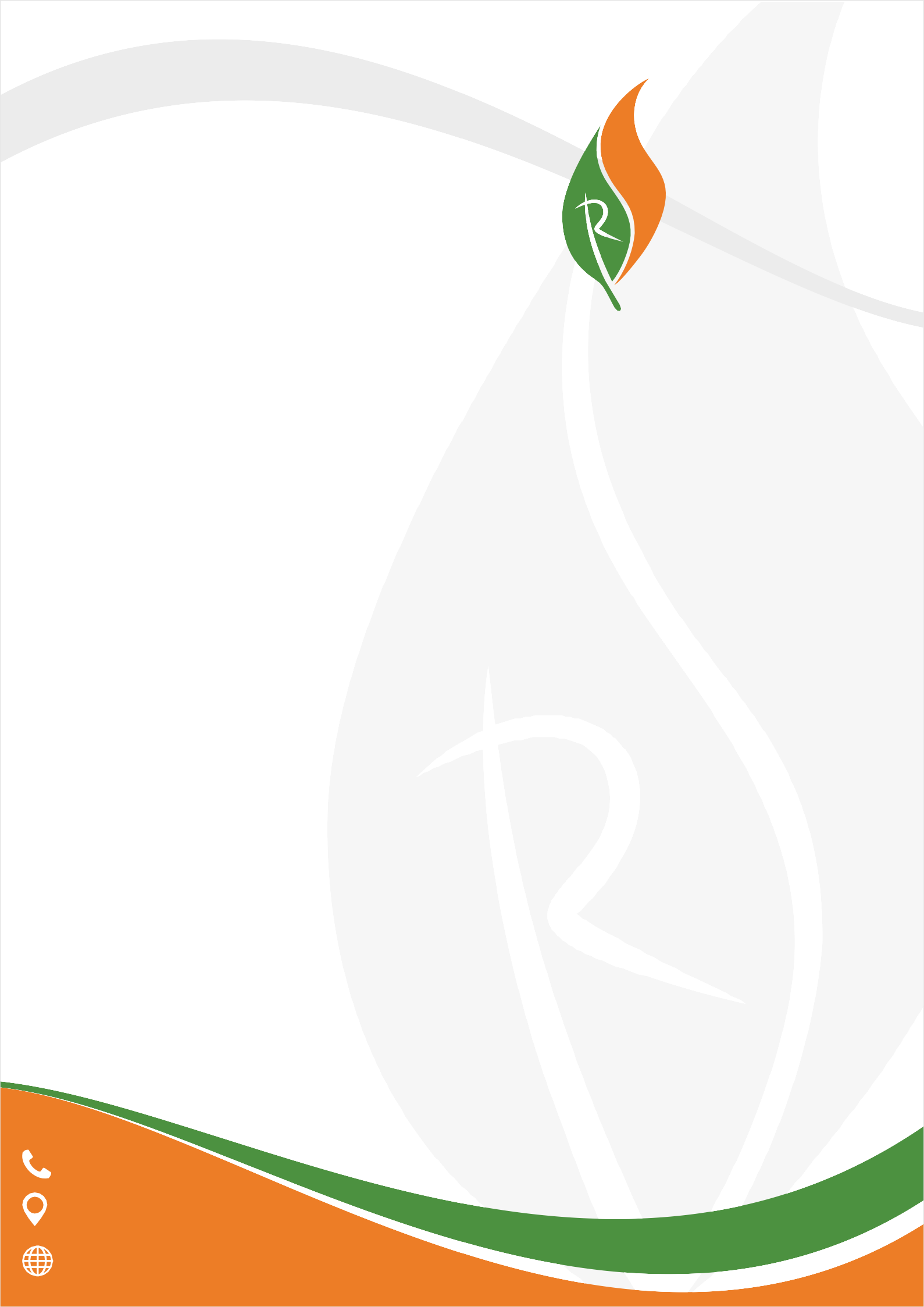                                                                   RĒZEKNES                 SILTUMTĪKLISKAIDROJUMSPar piedāvājumu atvēršanas sanāksmes atcelšanu un iesniegto piedāvājumu neatvēršanusaistībā ar pretendenta iesniegumu par atklātā konkursa "Rēzeknes pilsētas Centra rajona katlu mājas efektivitātes paaugstināšana, aizvietojot fosilā kurināmā siltumavotu ar atjaunojamos energoresursus izmantojošu siltumavotu”, id.Nr. RS 2022/01/AK, nolikuma prasībāmSIA “Rēzeknes siltumtīkli” (turpmāk arī - “Pasūtītājs”) 2022.gada 9.jūnijā saņēma Iepirkumu uzraudzības biroja (turpmāk - “IUB”) 2022.gada 9.jūnija vēstuli Nr.4-2.1/919 “Par iesniegumu”, kurā norādīts, ka 2022.gada 8.jūnijā IUB saņemts pretendenta iesniegums (turpmāk - “Iesniegums”) par SIA “Rēzeknes siltumtīkli” rīkotā atklātā konkursa "Rēzeknes pilsētas Centra rajona katlu mājas efektivitātes paaugstināšana, aizvietojot fosilā kurināmā siltumavotu ar atjaunojamos energoresursus izmantojošu siltumavotu”, id.Nr. RS 2022/01/AK nolikumu. Saskaņā ar Sabiedrisko pakalpojumu sniedzēju iepirkumu likuma (turpmāk - “SPSIL”) 72.panta sesto daļu Sabiedrisko pakalpojumu sniedzējs neslēdz iepirkuma līgumu vai vispārīgo vienošanos, kamēr nav saņemts komisijas lēmums par iesnieguma izskatīšanas rezultātiem vai administratīvās lietas izbeigšanu.Saskaņā ar MK noteikumu Nr. 187 “Sabiedrisko pakalpojumu sniedzēju iepirkuma procedūru un metu konkursa norises kārtība”14.punktu sabiedrisko pakalpojumu sniedzējs pircēja profilā publicē informāciju par piedāvājumu atvēršanas sanāksmes atcelšanu un neatver iesniegtos piedāvājumus. Informējam, ka saskaņā ar SPSIL 72.pantu un MK noteikumu Nr. 187 “Sabiedrisko pakalpojumu sniedzēju iepirkuma procedūru un metu konkursa norises kārtība”14.punktu, Pasūtītājs atceļ piedāvājumu atvēršanas sanāksmi, kura paredzēta 2022.gada 27.jūnijā pulksten 10.00 un neatver iesniegtos piedāvājumus, kamēr nav saņemts IUB komisijas lēmums par iesnieguma izskatīšanas rezultātiem vai administratīvās lietas izbeigšanu.Iepirkumu komisijas vārdāIepirkumu komisijas priekšsēdētāja S.Rode2022.gada 27.jūnijā